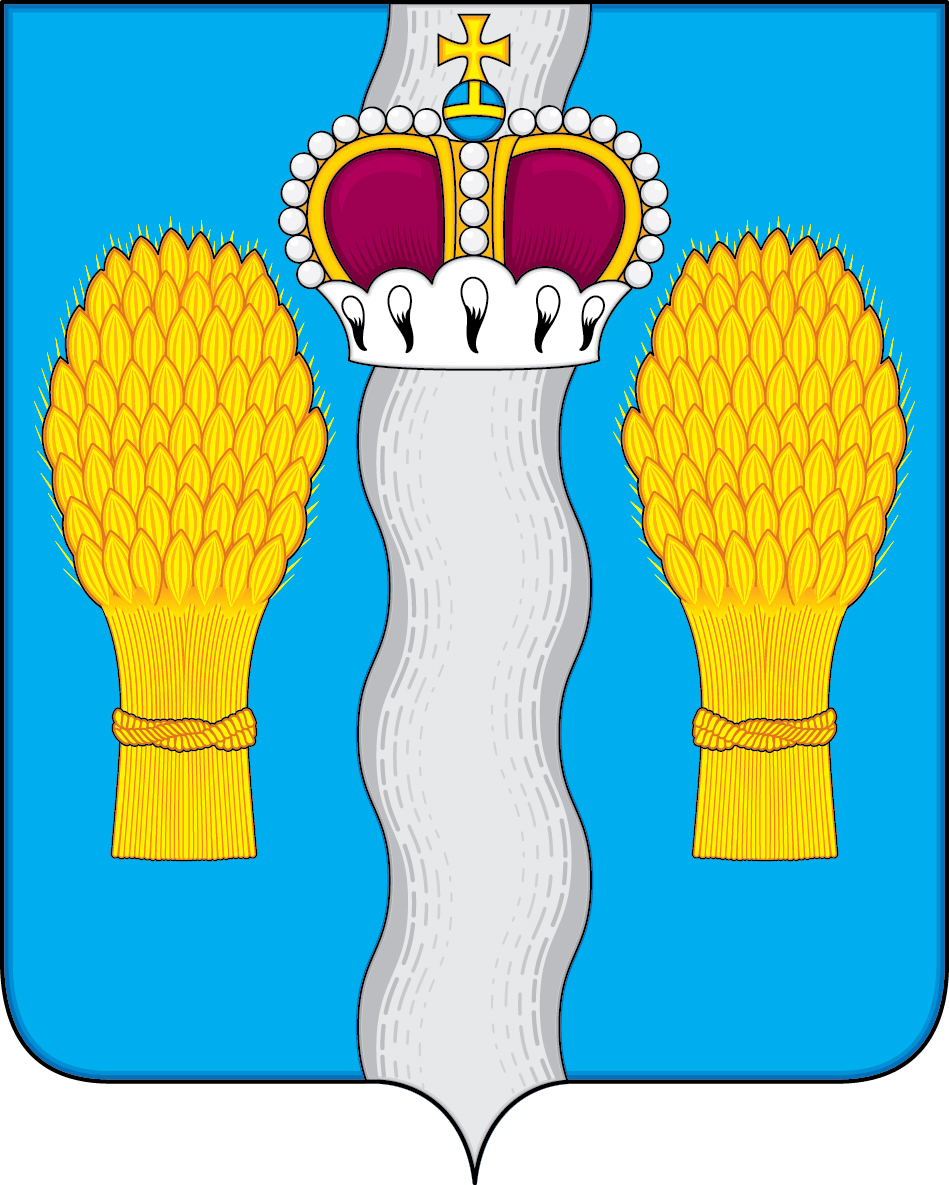 АДМИНИСТРАЦИЯ(исполнительно-распорядительный орган)муниципального района «Перемышльский район»ПОСТАНОВЛЕНИЕс. Перемышль«22» октября 2020г.                                                                  № 811В соответствии с Федеральным законом от 06.10.2003 №131-ФЗ «Об общих принципах организации местного самоуправления в Российской Федерации», Федеральным законом от 07.12.2011 № 416-ФЗ «О водоснабжении и водоотведении», Постановлением Правительства Российской Федерации от 31.05.2019 № 691 «Об утверждении правил отнесения централизованных систем водоотведения (канализации) к централизованным системам водоотведения поселений или городских округов и о внесении изменений в постановление Правительства Российской Федерации от 5 сентября 2013 г. № 782»,  Уставом муниципального района «Перемышльский район», администрация муниципального районаПОСТАНОВЛЯЕТ:Внести в приложение № 1 к постановлению администрации муниципального района «Перемышльский район» от 11.04.2016 года № 174 «Об утверждении схемы водоснабжения и водоотведения МР «Перемышльский район» и актуализированных схем теплоснабжения муниципальных образований: сельское поселение «Село Перемышль»,  сельское поселение «Село Корекозево», сельское поселение «Деревня Большие Козлы», сельское поселение «Село Калужская опытная сельскохозяйственная станция», сельское поселение «Село Ахлебинино», сельское поселение «Деревня Горки» следующее изменение:Раздел 3.2.2 «Сельское поселение «Село Перемышль» дополнить пунктом 4 следующего содержания:«4. Централизованная система водоотведения (канализации)                       с.Перемышль относится к централизованной системе водоотведения сельского поселения «Село Перемышль»».Опубликовать постановление в районной газете «Наша жизнь» и разместить его на официальном сайте муниципального района «Перемышльский район». Настоящее постановление вступает в силу со дня его опубликования.Заместитель Главы администрациимуниципального района                                                                В.Л. Голубев О внесении изменений в постановление администрации муниципального района «Перемышльский район» от 11.04.2016 года № 174 «Об утверждении схемы водоснабжения и водоотведения МР «Перемышльский район» и актуализированных схем теплоснабжения муниципальных образований: сельское поселение «Село Перемышль»,  сельское поселение «Село Корекозево», сельское поселение «Деревня Большие Козлы», сельское поселение «Село Калужская опытная сельскохозяйственная станция», сельское поселение «Село Ахлебинино», сельское поселение «Деревня Горки»»